Об утверждении календарного плана физкультурных и спортивных мероприятий сельского поселения Первомайский сельсовет на 2020 годВ соответствии с Федеральным законом от 06.10.2003 № 131-ФЗ «Об общих принципах организации местного самоуправления в Российской Федерации», Федеральным законом от 04.12.2007 № 329-ФЗ «О физической культуре и спорте в Российской Федерации» ПОСТАНОВЛЯЮ:1. Утвердить календарный план физкультурных и спортивных мероприятий сельского поселения Первомайский сельсовет муниципального района Благоварский район Республики Башкортостан на 2020 год.2. Настоящее постановление обнародовать на информационном стенде в здании администрации СП Первомайский сельсовет по адресу: с.Первомайский, ул.Ленина д.4\1 и на официальном сайте в сети Интернет http://pervomajsk.spblag.ru.  Контроль за исполнением постановления оставляю за собой.           Глава СП Первомайский сельсовет                                                                З.Э.Мозговая             Приложение к постановлению от 11.02.2020 № 8Календарный план физкультурных и спортивных мероприятий сельского поселения Первомайский сельсовет на 2020 годБАШКОРТОСТАН РЕСПУБЛИКАhЫБЛАГОВАР  РАЙОНЫМУНИЦИПАЛЬ РАЙОНЫНЫҢ ПЕРВОМАЙСКИЙ АУЫЛ СОВЕТЫ                АУЫЛ БИЛӘМӘҺЕ ХАКИМИӘТЕ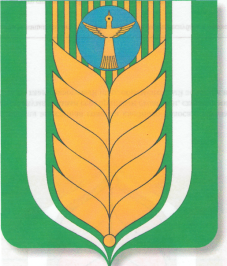 АДМИНИСТРАЦИЯ                     СЕЛЬСКОГО ПОСЕЛЕНИЯ ПЕРВОМАЙСКИЙ СЕЛЬСОВЕТ МУНИЦИПАЛЬНОГО РАЙОНА БЛАГОВАРСКИЙ РАЙОН РЕСПУБЛИКИ БАШКОРТОСТАНКАРАРПОСТАНОВЛЕНИЕ11.02.2020№ 811.02.2020Первомайский а.с.Первомайскийп/пМероприятияСрокиОтветственные1Спортивный праздник, посвященный «Дню защиты детей »01.06.2020СДК с.Первомайский (по согласованию), Первомайская модельная сельская библиотека-филиал (по согласованию), МОБУ СОШ с.Первомайский (по согласованию),  МБДОУ Детский сад «Елочка»  с.Первомайский (по согласованию)2Соревнования по волейболу и мини-футболу среди молодежи12.06.2020Администрация СП Первомайский сельсовет3Спортивные соревнования по легкоатлетическому кроссу, волейболу, армреслингу, посвященные Дню села и Дню нефтяника03.09.2020Администрация СП Первомайский сельсовет4Турнир по боксу в рамках мероприятий праздника «Здравствуйте, односельчане!»03.09.2020Администрация СП Первомайский сельсовет5Шашечно-шахматный турнир, посвященный Дню Республики Башкортостан11.10.2020Администрация СП Первомайский сельсовет, МОБУ СОШ с.Первомайский (по согласованию)6Спортивный праздник, посвященный Дню конституции РФ среди команд МКЖД (перетягивание каната, шашки, дартс, волейбол, эстафета) 12.12.2020Администрация СП Первомайский сельсовет, ТСЖ «Нефтяник» (по согласованию)